Министерство образования, науки и молодёжной политикиКраснодарского края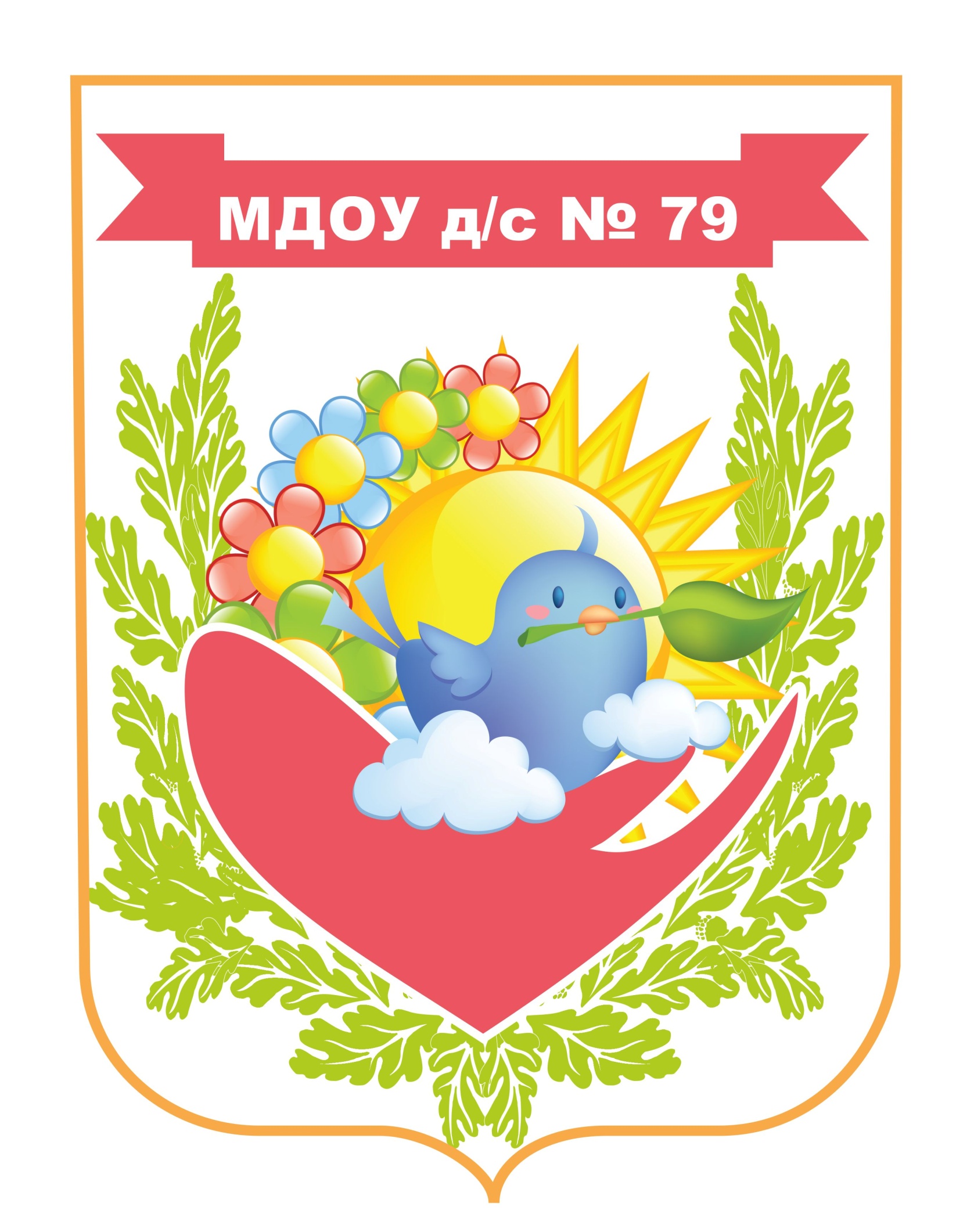 План работыкраевой инновационной площадки (КИП-2015) на 2018 годМуниципального дошкольного образовательного бюджетного учреждения детский сад общеразвивающего вида № 79 г.Сочипо теме: «Развитие конструктивной деятельности и технического творчества дошкольников через LEGO-конструирование и робототехнику «ВеДуша»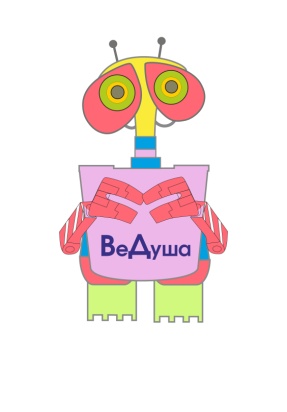 Город-курорт Сочи2018План работы краевой инновационной площадки на 2017 год.Заведующая МДОУ детский сад № 79                                                                    Собатенко Т.Н.Юридическое название организацииМуниципальное дошкольное образовательное бюджетное учреждение детский сад общеразвивающего вида № 79 г.СочиСокращённое название организации(учреждения)МДОУ детский сад №79 Юридический адрес, телефон, e-mail354057 г.Сочи, ул.Чебрикова, 1-а.Тел./факс 261-41-60n.e.m79@yandex.ruФИО руководителяСобатенко Татьяна НиколаевнаНаучный руководитель.Научная степень, званиеВознюк Надежда Юрьевна, к.п.н.Авторы представляемого продуктаКоллектив МДОУ детский сад №79 Наименование инновационного продукта (тема)«Развитие конструктивной деятельности и технического творчества дошкольников через LEGO-конструирование и робототехнику»Основная идея (идеи) деятельности краевой инновационной площадкиОбучение дошкольников конструированию и моделированию, развитие технического творчества, повышение мотивации к обучению, интеграция во все образовательные областиЦель деятельности инновационной площадкиРазвитие творческих конструктивных умений и способностей дошкольника, формирование предпосылок основ инженерного мышления и навыков начального программирования и моделирования через Лего - конструирование и робототехнику.Задачи деятельности1.Разработать программу по конструктивной деятельности с применением ЛЕГО конструирования и робототехники; 2.Разработать методическое обеспечение по Лего-конструированию и робототехнике; 3.Создать единое социально – образовательное пространство, включающее МДОУ, социум, семью и учреждения дополнительного образования, направленное на поддержку и развитие технического творчества, социальной и  познавательной активности дошкольников;4.Выстроить систему непрерывного образования на ступенях МДОУ и начальной школы по ЛЕГО - конструированию и робототехнике; 5.Повысить уровень профессиональной компетентности педагогов МДОУ.Нормативно-правовое обеспечение инновационной деятельностиФедеральный государственный образовательный стандарт.Федеральная целевая программа развития образования на 2016-2020годы Муниципальная программа города Сочи «Развитие отрасли «Образование» города Сочи» на 2016-2021годы.Обоснование её значимости для решения задач государственной политики в сфере образования, развития системы образования Краснодарского краяПроект призван поддерживать инициативу в области образовательной робототехники, возникшую в педагогической среде г.Сочи, определяет основные направления, специфику развития Лего-конструирования и робототехники с детьми дошкольного возраста,  актуализирует необходимость формирования региональной инновационной системы, которая коренным образом изменит «творческость» и интеллектуальность, а также образованность детей.Новизна (инновационность)Новым для деятельности детского сада является системность подхода в развитии технического творчества, основанной на педагогической ценности конструктивной деятельности детей дошкольного возраста в развитии способностей ребенка, его эстетическом воспитании, формировании умений и навыков исследовательского поведения.Проект вносит дополнения в систему управления учреждения.Проект интегрируется с программой дошкольного образования «Детство» Разрабатывается программа по конструктивной деятельности как вариативного компонента ООП. Предполагаемая практическая значимостьОсвоение ЛЕГО технологии и робототехники через интеграцию всех образовательных областей. Будет разработана и апробирована программа по Лего-конструированию. Будут созданы условия для реализации Лего технологии в образовательном процессе. Будет сформирован коллектив профессиональной педагогов, владеющих лего технологией.Будет разработано методическое обеспечение по Лего конструированию и робототехнике. Будет разработана и внедрена новая форма  организации совместно -  самостоятельной деятельности взрослых и детей по лего-конструированию, алгоритм  и система работы.Обобщен опыт работы с родителями по овладению ими лего технологии.Будет разработан и апробирован диагностический инструментарий по овладению детьми конструктивными и техническими навыками.Задачи деятельности на 2018 годПродолжить работу по проведению и оформлению новых тем по совместно-самостоятельной деятельности при выполнении коллективной работы всего детского сада; Провести корректировку и издать конспекты НОД для детей дошкольного возраста; Продолжить работу по интеграции лего-конструирования в образовательный процесс ДОО; Подготовить и издать перспективный план работы по Лего-конструированию.Подготовить и издать методическое пособие по оценке эффективности внедрения программы по развитию конструктивной деятельности и технического творчества дошкольников через Лего-конструирование и робототехнику; Разработать и издать программу по Лего-конструированию и методические разработки по ССД; Обобщить опыт работы с родителями по овладению ими лего-технологии. №№ДеятельностьДеятельностьСрокиСрокиОжидаемый результатДиагностическая деятельностьДиагностическая деятельностьДиагностическая деятельностьДиагностическая деятельностьДиагностическая деятельностьДиагностическая деятельностьДиагностическая деятельность11Разработать диагностический инструментарий оценки конструктивных и технических навыков.Разработать диагностический инструментарий оценки конструктивных и технических навыков.апрельЗаинтересованность педагогов и детей  в развитии конструктивных навыков и технического творчества и определение перспектив развития,Заинтересованность педагогов и детей  в развитии конструктивных навыков и технического творчества и определение перспектив развития,22Проведение диагностики детей ДОО по овладению конструктивными и техническими навыками. Проведение диагностики детей ДОО по овладению конструктивными и техническими навыками. ОктябрьмайКорректировка направлений деятельности по организации образовательного процессаКорректировка направлений деятельности по организации образовательного процессаТеоретическая деятельностьТеоретическая деятельностьТеоретическая деятельностьТеоретическая деятельностьТеоретическая деятельностьТеоретическая деятельностьТеоретическая деятельность33Организация деятельности рабочей группы.Организация деятельности рабочей группы.В течение годаПлан работы, протоколы заседаний, сбор и обсуждение практического и методического материалаПлан работы, протоколы заседаний, сбор и обсуждение практического и методического материала44Описание программы по Лего- конструированию и интеграции Лего-конструирования в образовательный процесс ДОО.Описание программы по Лего- конструированию и интеграции Лего-конструирования в образовательный процесс ДОО.ДекабрьСистема логического построения образовательного процесса по конструированию ДОО на основе интеграцииСистема логического построения образовательного процесса по конструированию ДОО на основе интеграции55Описание системы работы по организации совместно-самостоятельной деятельности педагогов и детей по Лего-конструированию: подходы, требования, методы, приёмы, принципы.Описание системы работы по организации совместно-самостоятельной деятельности педагогов и детей по Лего-конструированию: подходы, требования, методы, приёмы, принципы.СентябрьОвладение педагогами теоретическими знаниями, их эффективное использование в профессиональной деятельностиОвладение педагогами теоретическими знаниями, их эффективное использование в профессиональной деятельности66Корректировка календарно-тематических планов по Лего-конструированию и робототехнике.Корректировка календарно-тематических планов по Лего-конструированию и робототехнике.ИюльОтработка системы работы корректировка деятельностиОтработка системы работы корректировка деятельностиПрактическая деятельностьПрактическая деятельностьПрактическая деятельностьПрактическая деятельностьПрактическая деятельностьПрактическая деятельностьПрактическая деятельность7Отработка методов и приёмов работы по LEGO-конструированию в НОД, самостоятельной и совместной деятельности во всех группах МДОУ № 79 и ДОО в рамках сетевого взаимодействияОтработка методов и приёмов работы по LEGO-конструированию в НОД, самостоятельной и совместной деятельности во всех группах МДОУ № 79 и ДОО в рамках сетевого взаимодействияОтработка методов и приёмов работы по LEGO-конструированию в НОД, самостоятельной и совместной деятельности во всех группах МДОУ № 79 и ДОО в рамках сетевого взаимодействияВ течение годаСистема работы сложившаяся в ходе реализации проекта, будет использована в других городах и районах.Система работы сложившаяся в ходе реализации проекта, будет использована в других городах и районах.8Оформление методических разработок для работы с детьми дошкольного возраста по LEGO-конструированию и робототехнике. Оформление методических разработок для работы с детьми дошкольного возраста по LEGO-конструированию и робототехнике. Оформление методических разработок для работы с детьми дошкольного возраста по LEGO-конструированию и робототехнике. декабрьМатериалы  будут апробированы педагогами ДОО в рамках сетевого взаимодействия и далее использованы другими ДОО.Материалы  будут апробированы педагогами ДОО в рамках сетевого взаимодействия и далее использованы другими ДОО.9Разработка планов и проведение мероприятий  по LEGO-конструированию и робототехнике.Разработка планов и проведение мероприятий  по LEGO-конструированию и робототехнике.Разработка планов и проведение мероприятий  по LEGO-конструированию и робототехнике.В течение года по плануМатериалы  будут апробированы педагогами ДОО в рамках сетевого взаимодействия и далее использованы другими ДОО.Материалы  будут апробированы педагогами ДОО в рамках сетевого взаимодействия и далее использованы другими ДОО.10Организация совместных мероприятий с СОШ №13.Организация совместных мероприятий с СОШ №13.Организация совместных мероприятий с СОШ №13.По плануРазработаны сопряжённые перспективные планы по образовательной робототехникеРазработаны сопряжённые перспективные планы по образовательной робототехнике11Создание информационного банка методического материала собранного в ходе работы учреждения по проекту.Создание информационного банка методического материала собранного в ходе работы учреждения по проекту.Создание информационного банка методического материала собранного в ходе работы учреждения по проекту.В течение годаМатериалы проекта будут использованы в практике работы специалистов системы дошкольного образования.Материалы проекта будут использованы в практике работы специалистов системы дошкольного образования.12Участие в городском конкурсе проектов, программ и методических разработок по направлению «Конструирование и робототехника»Участие в городском конкурсе проектов, программ и методических разработок по направлению «Конструирование и робототехника»Участие в городском конкурсе проектов, программ и методических разработок по направлению «Конструирование и робототехника»апрельОформление новой формы совместно-самостоятельной деятельности по Лего-конструированию при выполнении коллективной работы  дошкольниками.Оформление новой формы совместно-самостоятельной деятельности по Лего-конструированию при выполнении коллективной работы  дошкольниками.13Проведение конкурсов: семейного технического творчества «Через ЛЕГО знания к ЛЕГО творчеству»Проведение конкурсов: семейного технического творчества «Через ЛЕГО знания к ЛЕГО творчеству»Проведение конкурсов: семейного технического творчества «Через ЛЕГО знания к ЛЕГО творчеству»Ноябрь, Видео проекты создания построек с родителями дома, овладение навыками технического творчестваВидео проекты создания построек с родителями дома, овладение навыками технического творчества14Подготовка и проведение выставки новых творческих работ в кругу семьи: «Лего любит вся семья – мама, папа, Я!»Подготовка и проведение выставки новых творческих работ в кругу семьи: «Лего любит вся семья – мама, папа, Я!»Подготовка и проведение выставки новых творческих работ в кругу семьи: «Лего любит вся семья – мама, папа, Я!»декабрьПовышение  интереса родителей к участию в различных мероприятиях ДОО.Повышение  интереса родителей к участию в различных мероприятиях ДОО.15Участие в ежегодном фестивале «РОБО ФЕСТ»Участие в ежегодном фестивале «РОБО ФЕСТ»Участие в ежегодном фестивале «РОБО ФЕСТ»МартУмение создавать презентационные постройки, оформлять и представлять их на конкурсе.Умение создавать презентационные постройки, оформлять и представлять их на конкурсе.Методическая деятельностьМетодическая деятельностьМетодическая деятельностьМетодическая деятельностьМетодическая деятельностьМетодическая деятельностьМетодическая деятельность1616Научно-практический семинар ЦРО г.Сочи с МДОУ №79: «Качество дошкольного образования в условиях реализации ФГОС», секция «Лего –педагогика в образовательном процессе детского сада и школы».Научно-практический семинар ЦРО г.Сочи с МДОУ №79: «Качество дошкольного образования в условиях реализации ФГОС», секция «Лего –педагогика в образовательном процессе детского сада и школы».февральПредставление накопленного опыта работы по данному направлению: презентации педагогов г.Сочи и Краснодарского края, просмотр совместно-самостоятельной деятельности по Лего-конструированию.Представление накопленного опыта работы по данному направлению: презентации педагогов г.Сочи и Краснодарского края, просмотр совместно-самостоятельной деятельности по Лего-конструированию.1717Подготовка сборника статей  по материалам научно-практического семинара: «Качество дошкольного образования в условиях реализации ФГОС».Подготовка сборника статей  по материалам научно-практического семинара: «Качество дошкольного образования в условиях реализации ФГОС».МартПодготовка педагогами статей, издание сборника статей.Подготовка педагогами статей, издание сборника статей.1818Обучение педагогов Лего-технологии и образовательной робототехнике.Обучение педагогов Лего-технологии и образовательной робототехнике.В течение годаОвладение практическими навыками работы с конструкторами, умениями интегрировать полученные знания во все образовательные области ООП ДОО.Овладение практическими навыками работы с конструкторами, умениями интегрировать полученные знания во все образовательные области ООП ДОО.1919Проведение методических мероприятий для педагогов: семинары - практикумы: «Оценка эффективности работы по лего - конструированию и робототехнике»; «Обновление системы работы с позиции управления образовательным процессом.Проведение методических мероприятий для педагогов: семинары - практикумы: «Оценка эффективности работы по лего - конструированию и робототехнике»; «Обновление системы работы с позиции управления образовательным процессом.ОктябрьдекабрьОвладение диагностическим инструментарием для оценки работы по лего-конструированию.Повышение уровня профессиональной компетентности педагогов ДОО.Овладение диагностическим инструментарием для оценки работы по лего-конструированию.Повышение уровня профессиональной компетентности педагогов ДОО.2020Проведение методических мероприятий для педагогов: мастер -  классы: «Особенности работы с программой Wedu – 2»»,«Освоение техники работы с конструкторами  РобоКидс, Хуно-Робо».Проведение методических мероприятий для педагогов: мастер -  классы: «Особенности работы с программой Wedu – 2»»,«Освоение техники работы с конструкторами  РобоКидс, Хуно-Робо».НоябрьОвладение навыками работы с конструкторами.Повышение уровня профессиональной компетентности педагогов ДОО.Овладение навыками работы с конструкторами.Повышение уровня профессиональной компетентности педагогов ДОО.2121Проведение тренинговых занятий с педагогами по теме: «Техническое творчество в условиях МДОУ»Проведение тренинговых занятий с педагогами по теме: «Техническое творчество в условиях МДОУ»Май, октябрьПолучены навыки работы с Лего-конструирами РобоКидс, ХуноРобо, Перворобот. Получены навыки работы с Лего-конструирами РобоКидс, ХуноРобо, Перворобот. 2222Продолжить разработку новой формы организации работы совместно-самостоятельной деятельности при выполнении коллективных работ всеми группами ДОО Продолжить разработку новой формы организации работы совместно-самостоятельной деятельности при выполнении коллективных работ всеми группами ДОО В течение годаМетодические рекомендации и описание новой формы организации работы совместно-самостоятельной деятельностиМетодические рекомендации и описание новой формы организации работы совместно-самостоятельной деятельности2323Разработка технологических карт по Лего-конструированию для всех возрастных групп.Разработка технологических карт по Лего-конструированию для всех возрастных групп.В течение годаТехнологические карты по Лего-конструированию для детей дошкольного возраста.Картотека по тематическим блокам.Технологические карты по Лего-конструированию для детей дошкольного возраста.Картотека по тематическим блокам.2424Организация взаимодействия на сетевой основе с учреждениями образования (МБОУ СОШ №13,  МДОУ № 67, МБДОУ №86, центр технического творчества: экскурсии, посещение открытых мероприятий (по графику).Организация взаимодействия на сетевой основе с учреждениями образования (МБОУ СОШ №13,  МДОУ № 67, МБДОУ №86, центр технического творчества: экскурсии, посещение открытых мероприятий (по графику).В течение годаВзаимодействие на сетевой основе, способствующие процессу мотивации и непрерывного (преемственного) продолжения занятий воспитанников конструктивной деятельностью и техническим творчеством с учётом формируемых у детей и родителей интересов и предпочтений.Взаимодействие на сетевой основе, способствующие процессу мотивации и непрерывного (преемственного) продолжения занятий воспитанников конструктивной деятельностью и техническим творчеством с учётом формируемых у детей и родителей интересов и предпочтений.Трансляционная деятельностьТрансляционная деятельностьТрансляционная деятельностьТрансляционная деятельностьТрансляционная деятельностьТрансляционная деятельностьТрансляционная деятельность2525Презентации проекта рамках ежегодного городского социально - педагогического фестиваля «Образование Сочи - 2018»: перспективы, достижения, новые направления работы.АвгустАвгустИнформированы педагоги ДОО о технологии  Лего – конструирования и робототехники. Определены проблемы и пути организации совместно-самостоятельной деятельности, интеграции в образовательный процесс ДОО.Информированы педагоги ДОО о технологии  Лего – конструирования и робототехники. Определены проблемы и пути организации совместно-самостоятельной деятельности, интеграции в образовательный процесс ДОО.2626Проведение олимпиады по робототехнике «Олимпионок» в рамках сетевого взаимодействия ДОО, с приглашением детей и родителей микрорайона.МайМайЗаинтересованность родителей и детей социума в развитии конструктивных способностей и технического творчества дошкольников, младших школьников.Заинтересованность родителей и детей социума в развитии конструктивных способностей и технического творчества дошкольников, младших школьников.2727Участие в открытом городском фестивале по конструированию и робототехнике.АпрельАпрельУчастие в составе организаторов фестиваля.Участие семейных команд МДОУ №79.Участие в составе организаторов фестиваля.Участие семейных команд МДОУ №79.2828Проведение акций по информированию родителей, в том числе для родителей и детей не посещающих ДОО: «С Лего легче всё уметь, с Лего легче поумнеть».ФевральФевральПривлечение в группы выходного дня и кружок дополнительного образования «ВеДуша» детей не охваченных ДО.Привлечение в группы выходного дня и кружок дополнительного образования «ВеДуша» детей не охваченных ДО.2929Участие в региональном робототехническом фестивале «РОБОФЕСТ – СОЧИ – 2018».февральфевральКоллективная работа, выполненная в совместно-самостоятельной деятельности средней, старшей, подготовительной группами ДОО.Коллективная работа, выполненная в совместно-самостоятельной деятельности средней, старшей, подготовительной группами ДОО.3030Оформление фото стендов в МДОУ №79, СОШ №13: «Лего - это интересно!», «Придумываем, творим, показываем!».ноябрьноябрьЗаинтересованность родителей и детей социума в развитии конструктивных способностей и технического творчества дошкольников, младших школьниковЗаинтересованность родителей и детей социума в развитии конструктивных способностей и технического творчества дошкольников, младших школьников3131Участие в Международной мультидисциплинарной научно-практической конференции «Современное состояние науки и техники»Май, ноябрьМай, ноябрьПредставление накопленного опыта работы по данному направлению, умение педагогов интересно рассказать о проводимой работе.Представление накопленного опыта работы по данному направлению, умение педагогов интересно рассказать о проводимой работе.